二、校庆明信片（部分样图）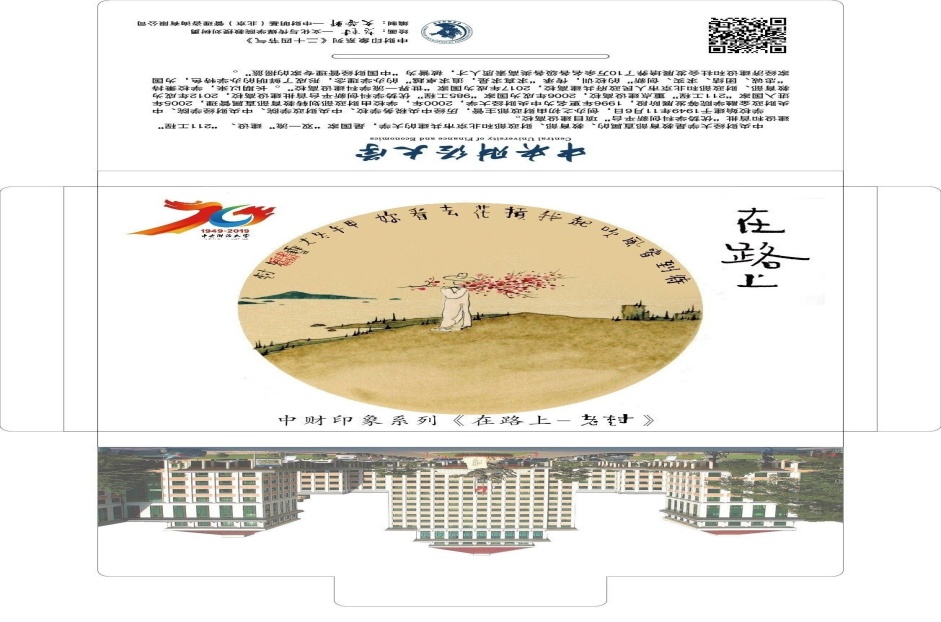 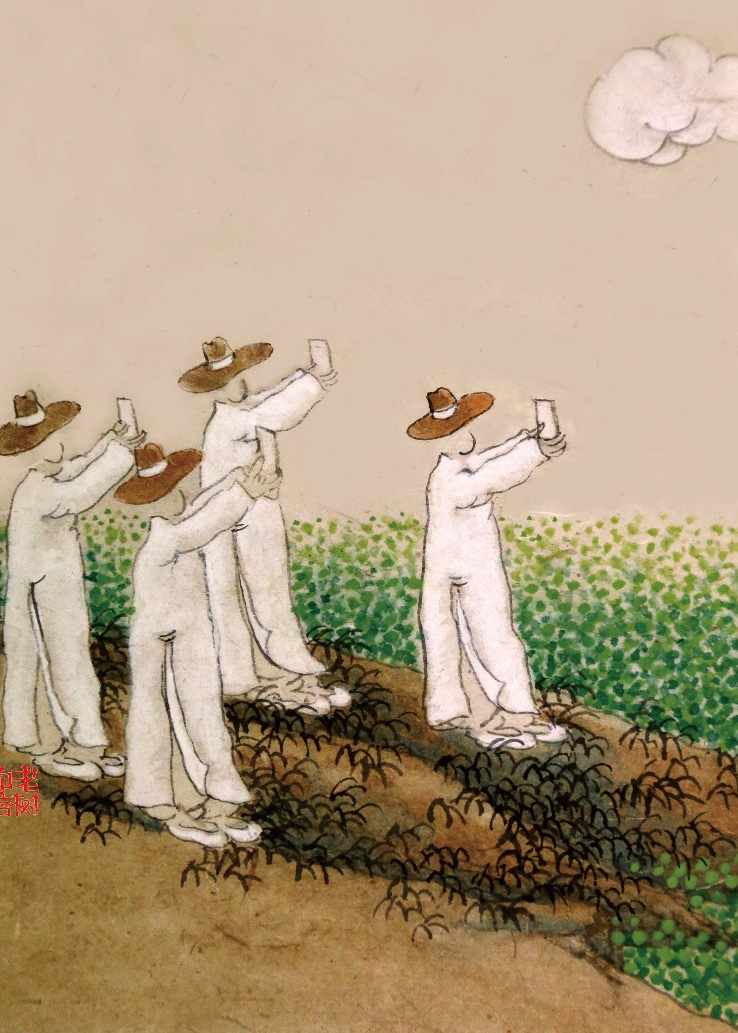 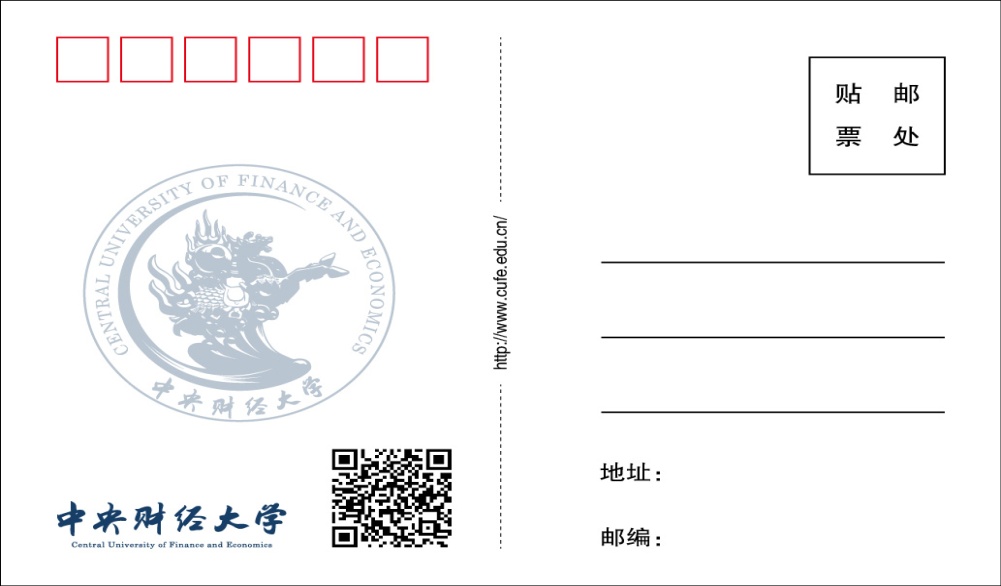 